ONLINE KONGRE KATILIM FORMU(Lütfen Katılmak İstediğiniz Kongreyi İşaretleyiniz…)ONLINE KONGRE KATILIM FORMU(Lütfen Katılmak İstediğiniz Kongreyi İşaretleyiniz…)ONLINE KONGRE KATILIM FORMU(Lütfen Katılmak İstediğiniz Kongreyi İşaretleyiniz…)ONLINE KONGRE KATILIM FORMU(Lütfen Katılmak İstediğiniz Kongreyi İşaretleyiniz…)ONLINE KONGRE KATILIM FORMU(Lütfen Katılmak İstediğiniz Kongreyi İşaretleyiniz…)ONLINE KONGRE KATILIM FORMU(Lütfen Katılmak İstediğiniz Kongreyi İşaretleyiniz…)ONLINE KONGRE KATILIM FORMU(Lütfen Katılmak İstediğiniz Kongreyi İşaretleyiniz…)ONLINE KONGRE KATILIM FORMU(Lütfen Katılmak İstediğiniz Kongreyi İşaretleyiniz…)ONLINE KONGRE KATILIM FORMU(Lütfen Katılmak İstediğiniz Kongreyi İşaretleyiniz…)ONLINE KONGRE KATILIM FORMU(Lütfen Katılmak İstediğiniz Kongreyi İşaretleyiniz…)ONLINE KONGRE KATILIM FORMU(Lütfen Katılmak İstediğiniz Kongreyi İşaretleyiniz…)ONLINE KONGRE KATILIM FORMU(Lütfen Katılmak İstediğiniz Kongreyi İşaretleyiniz…)14. QPS 2020 14.Uluslararası Sağlıkta Kalite, Akreditasyon ve Hasta Güvenliği Kongresi14-15 Aralık 2020  www.qps-antalya.comTürkiye(…….)14. QPS 2020 14.Uluslararası Sağlıkta Kalite, Akreditasyon ve Hasta Güvenliği Kongresi14-15 Aralık 2020  www.qps-antalya.comTürkiye(…….)11. HHK 2020 11.Uluslararası Hasta Hakları ve Çalışan Güvenliği Kongresi14-15 Aralık 2020  www.hastahaklarikongresi.org Türkiye(…….)11. HHK 2020 11.Uluslararası Hasta Hakları ve Çalışan Güvenliği Kongresi14-15 Aralık 2020  www.hastahaklarikongresi.org Türkiye(…….)11. HHK 2020 11.Uluslararası Hasta Hakları ve Çalışan Güvenliği Kongresi14-15 Aralık 2020  www.hastahaklarikongresi.org Türkiye(…….)2. İSG 2020 2.Uluslararası Sağlık Kuruluşlarında İş Sağlığı ve Güvenliği Kongresi17-18 Aralık'20www.isg-antalya.com Türkiye(…….)2. İSG 2020 2.Uluslararası Sağlık Kuruluşlarında İş Sağlığı ve Güvenliği Kongresi17-18 Aralık'20www.isg-antalya.com Türkiye(…….)2. İSG 2020 2.Uluslararası Sağlık Kuruluşlarında İş Sağlığı ve Güvenliği Kongresi17-18 Aralık'20www.isg-antalya.com Türkiye(…….)2. İSG 2020 2.Uluslararası Sağlık Kuruluşlarında İş Sağlığı ve Güvenliği Kongresi17-18 Aralık'20www.isg-antalya.com Türkiye(…….)2. İSG 2020 2.Uluslararası Sağlık Kuruluşlarında İş Sağlığı ve Güvenliği Kongresi17-18 Aralık'20www.isg-antalya.com Türkiye(…….)11. HSYK 2020 11.Uluslararası Sağlık ve Hastane Yönetimi Kongresi17-18 Aralık'20  www.hsyk-antalya.org Türkiye(…….)11. HSYK 2020 11.Uluslararası Sağlık ve Hastane Yönetimi Kongresi17-18 Aralık'20  www.hsyk-antalya.org Türkiye(…….)KATILIMCI BİLGİLERİKATILIMCI BİLGİLERİKATILIMCI BİLGİLERİKATILIMCI BİLGİLERİKATILIMCI BİLGİLERİKATILIMCI BİLGİLERİKATILIMCI BİLGİLERİKATILIMCI BİLGİLERİKATILIMCI BİLGİLERİKATILIMCI BİLGİLERİKATILIMCI BİLGİLERİKATILIMCI BİLGİLERİAdı Soyadı UnvanıUnvanıUnvanıKurum AdıGSMGSMGSME- mailEĞİTİM- KAYIT - Kişi başı fiyatlarEĞİTİM- KAYIT - Kişi başı fiyatlarEĞİTİM- KAYIT - Kişi başı fiyatlarEĞİTİM- KAYIT - Kişi başı fiyatlarEĞİTİM- KAYIT - Kişi başı fiyatlarEĞİTİM- KAYIT - Kişi başı fiyatlarBANKA BİLGİLERİBANKA BİLGİLERİBANKA BİLGİLERİBANKA BİLGİLERİBANKA BİLGİLERİOnline Kongre Katılımı  1,250 TL (….)14 Aralık 2020 – Tam Gün 09:30 – 18:00 15 Aralık 2020 – Tam Gün 09:30 – 18:00 Online Kongre Katılımı  1,250 TL (….)14 Aralık 2020 – Tam Gün 09:30 – 18:00 15 Aralık 2020 – Tam Gün 09:30 – 18:00 Online Kongre Katılımı  1,250 TL (….)14 Aralık 2020 – Tam Gün 09:30 – 18:00 15 Aralık 2020 – Tam Gün 09:30 – 18:00 Online Kongre Katılımı    1,250 TL (…..)17 Aralık 2020 – Tam Gün 09:30 – 18:00 18 Aralık 2020 – Tam Gün 09:30 – 18:00 Online Kongre Katılımı    1,250 TL (…..)17 Aralık 2020 – Tam Gün 09:30 – 18:00 18 Aralık 2020 – Tam Gün 09:30 – 18:00 Online Kongre Katılımı    1,250 TL (…..)17 Aralık 2020 – Tam Gün 09:30 – 18:00 18 Aralık 2020 – Tam Gün 09:30 – 18:00 Online Kongre Katılımı    1,250 TL (…..)17 Aralık 2020 – Tam Gün 09:30 – 18:00 18 Aralık 2020 – Tam Gün 09:30 – 18:00 Hesap Adı  :  DÜNYA KONGRE ORGANİZASYON                        TURİZM EĞİTİM YAY. LTD. ŞTİ Banka Adı  :  YAPI VE KREDİ BANKASI A.Ş.Şube Adı     :  TUNALI HİLMİ ŞUBESİ (167 )Hesap N  : TR83-0006-7010-0000-0054-3042-48SWIFT KOD: YAPITRISXXXHesap Adı  :  DÜNYA KONGRE ORGANİZASYON                        TURİZM EĞİTİM YAY. LTD. ŞTİ Banka Adı  :  YAPI VE KREDİ BANKASI A.Ş.Şube Adı     :  TUNALI HİLMİ ŞUBESİ (167 )Hesap N  : TR83-0006-7010-0000-0054-3042-48SWIFT KOD: YAPITRISXXXHesap Adı  :  DÜNYA KONGRE ORGANİZASYON                        TURİZM EĞİTİM YAY. LTD. ŞTİ Banka Adı  :  YAPI VE KREDİ BANKASI A.Ş.Şube Adı     :  TUNALI HİLMİ ŞUBESİ (167 )Hesap N  : TR83-0006-7010-0000-0054-3042-48SWIFT KOD: YAPITRISXXXHesap Adı  :  DÜNYA KONGRE ORGANİZASYON                        TURİZM EĞİTİM YAY. LTD. ŞTİ Banka Adı  :  YAPI VE KREDİ BANKASI A.Ş.Şube Adı     :  TUNALI HİLMİ ŞUBESİ (167 )Hesap N  : TR83-0006-7010-0000-0054-3042-48SWIFT KOD: YAPITRISXXXHesap Adı  :  DÜNYA KONGRE ORGANİZASYON                        TURİZM EĞİTİM YAY. LTD. ŞTİ Banka Adı  :  YAPI VE KREDİ BANKASI A.Ş.Şube Adı     :  TUNALI HİLMİ ŞUBESİ (167 )Hesap N  : TR83-0006-7010-0000-0054-3042-48SWIFT KOD: YAPITRISXXXBildiri Başı Fiyatı               100 TL (…..)               Bildiri Sunucusu adına en fazla 2 Bildiri ve 2 Poster Sunulabilmektedir.Bildiri Başı Fiyatı               100 TL (…..)               Bildiri Sunucusu adına en fazla 2 Bildiri ve 2 Poster Sunulabilmektedir.Bildiri Başı Fiyatı               100 TL (…..)               Bildiri Sunucusu adına en fazla 2 Bildiri ve 2 Poster Sunulabilmektedir.Bildiri Başı Fiyatı                100 TL (…..)               Bildiri Sunucusu adına en fazla 2 Bildiri ve 2 Poster Sunulabilmektedir.Bildiri Başı Fiyatı                100 TL (…..)               Bildiri Sunucusu adına en fazla 2 Bildiri ve 2 Poster Sunulabilmektedir.Bildiri Başı Fiyatı                100 TL (…..)               Bildiri Sunucusu adına en fazla 2 Bildiri ve 2 Poster Sunulabilmektedir.Bildiri Başı Fiyatı                100 TL (…..)               Bildiri Sunucusu adına en fazla 2 Bildiri ve 2 Poster Sunulabilmektedir.Hesap Adı  :  DÜNYA KONGRE ORGANİZASYON                        TURİZM EĞİTİM YAY. LTD. ŞTİ Banka Adı  :  YAPI VE KREDİ BANKASI A.Ş.Şube Adı     :  TUNALI HİLMİ ŞUBESİ (167 )Hesap N  : TR83-0006-7010-0000-0054-3042-48SWIFT KOD: YAPITRISXXXHesap Adı  :  DÜNYA KONGRE ORGANİZASYON                        TURİZM EĞİTİM YAY. LTD. ŞTİ Banka Adı  :  YAPI VE KREDİ BANKASI A.Ş.Şube Adı     :  TUNALI HİLMİ ŞUBESİ (167 )Hesap N  : TR83-0006-7010-0000-0054-3042-48SWIFT KOD: YAPITRISXXXHesap Adı  :  DÜNYA KONGRE ORGANİZASYON                        TURİZM EĞİTİM YAY. LTD. ŞTİ Banka Adı  :  YAPI VE KREDİ BANKASI A.Ş.Şube Adı     :  TUNALI HİLMİ ŞUBESİ (167 )Hesap N  : TR83-0006-7010-0000-0054-3042-48SWIFT KOD: YAPITRISXXXHesap Adı  :  DÜNYA KONGRE ORGANİZASYON                        TURİZM EĞİTİM YAY. LTD. ŞTİ Banka Adı  :  YAPI VE KREDİ BANKASI A.Ş.Şube Adı     :  TUNALI HİLMİ ŞUBESİ (167 )Hesap N  : TR83-0006-7010-0000-0054-3042-48SWIFT KOD: YAPITRISXXXHesap Adı  :  DÜNYA KONGRE ORGANİZASYON                        TURİZM EĞİTİM YAY. LTD. ŞTİ Banka Adı  :  YAPI VE KREDİ BANKASI A.Ş.Şube Adı     :  TUNALI HİLMİ ŞUBESİ (167 )Hesap N  : TR83-0006-7010-0000-0054-3042-48SWIFT KOD: YAPITRISXXXSÖZLEŞME VE İPTAL ETME KURALLARISÖZLEŞME VE İPTAL ETME KURALLARISÖZLEŞME VE İPTAL ETME KURALLARISÖZLEŞME VE İPTAL ETME KURALLARISÖZLEŞME VE İPTAL ETME KURALLARISÖZLEŞME VE İPTAL ETME KURALLARISÖZLEŞME VE İPTAL ETME KURALLARISÖZLEŞME VE İPTAL ETME KURALLARISÖZLEŞME VE İPTAL ETME KURALLARISÖZLEŞME VE İPTAL ETME KURALLARISÖZLEŞME VE İPTAL ETME KURALLARISÖZLEŞME VE İPTAL ETME KURALLARIKongreye online olarak katılmak isteyen her katılımcı için ayrı ayrı form doldurmalıdır. Bildirili/Poster Sunumla Katılacak Kişiler, Web Sitesine Bildirisini Yükledikten ve Sunum Onayını Aldıktan sonraki 7 Gün İçerisinde Online Katılım Ücreti Olan 1,250 TL’ yi ve eğer bildiri sunum yapacak ise bildiri başına 100 TL yi ekleyerek Dünya Kongre Organizasyon Tur. Eğit.Yay.Ltd.Şti. Hesabına Yatırması Gerekmektedir. Kongre İle İlgili Her Türlü Katılımcı Kayıt İşlemlerinden Dünya Kongre Organizasyon Tur. Eğit. Yay. Ltd. Şti Sorumludur. İmzalanmış Kayıt Formu 7 İş Günü İçerisinde İptal Edilebilir Online katılım ödemesi yapılmış ise, ücret iadesi yoktur.Elde Olmayan Mücbir Sebepler Ve Doğal Afetler Nedeni İle Kongrenin Ertelenmesi, Erken Kapanması Hallerinde Tarafların Yükümlülükleri Devam Edecektir. Organizasyon Firması; Olumsuz Koşullar Nedeniyle Oluşabilecek Herhangi Bir Rahatsızlığı Önlemek Adına Kongre Yerini/Tarihini ve fiyatlarda değişiklik yapma hakkına sahiptir.Kongre resmi toplantı saatleri haricindeki diğer akademik kurslar bu ücrete ve online kayıt işlemlerine dahil değildir.İş Bu Kongre Online Kayıt Formunda Yer Almayan Konular Etik Değerler Ölçüsünde Değerlendirilir.Kongreye online olarak katılmak isteyen her katılımcı için ayrı ayrı form doldurmalıdır. Bildirili/Poster Sunumla Katılacak Kişiler, Web Sitesine Bildirisini Yükledikten ve Sunum Onayını Aldıktan sonraki 7 Gün İçerisinde Online Katılım Ücreti Olan 1,250 TL’ yi ve eğer bildiri sunum yapacak ise bildiri başına 100 TL yi ekleyerek Dünya Kongre Organizasyon Tur. Eğit.Yay.Ltd.Şti. Hesabına Yatırması Gerekmektedir. Kongre İle İlgili Her Türlü Katılımcı Kayıt İşlemlerinden Dünya Kongre Organizasyon Tur. Eğit. Yay. Ltd. Şti Sorumludur. İmzalanmış Kayıt Formu 7 İş Günü İçerisinde İptal Edilebilir Online katılım ödemesi yapılmış ise, ücret iadesi yoktur.Elde Olmayan Mücbir Sebepler Ve Doğal Afetler Nedeni İle Kongrenin Ertelenmesi, Erken Kapanması Hallerinde Tarafların Yükümlülükleri Devam Edecektir. Organizasyon Firması; Olumsuz Koşullar Nedeniyle Oluşabilecek Herhangi Bir Rahatsızlığı Önlemek Adına Kongre Yerini/Tarihini ve fiyatlarda değişiklik yapma hakkına sahiptir.Kongre resmi toplantı saatleri haricindeki diğer akademik kurslar bu ücrete ve online kayıt işlemlerine dahil değildir.İş Bu Kongre Online Kayıt Formunda Yer Almayan Konular Etik Değerler Ölçüsünde Değerlendirilir.Kongreye online olarak katılmak isteyen her katılımcı için ayrı ayrı form doldurmalıdır. Bildirili/Poster Sunumla Katılacak Kişiler, Web Sitesine Bildirisini Yükledikten ve Sunum Onayını Aldıktan sonraki 7 Gün İçerisinde Online Katılım Ücreti Olan 1,250 TL’ yi ve eğer bildiri sunum yapacak ise bildiri başına 100 TL yi ekleyerek Dünya Kongre Organizasyon Tur. Eğit.Yay.Ltd.Şti. Hesabına Yatırması Gerekmektedir. Kongre İle İlgili Her Türlü Katılımcı Kayıt İşlemlerinden Dünya Kongre Organizasyon Tur. Eğit. Yay. Ltd. Şti Sorumludur. İmzalanmış Kayıt Formu 7 İş Günü İçerisinde İptal Edilebilir Online katılım ödemesi yapılmış ise, ücret iadesi yoktur.Elde Olmayan Mücbir Sebepler Ve Doğal Afetler Nedeni İle Kongrenin Ertelenmesi, Erken Kapanması Hallerinde Tarafların Yükümlülükleri Devam Edecektir. Organizasyon Firması; Olumsuz Koşullar Nedeniyle Oluşabilecek Herhangi Bir Rahatsızlığı Önlemek Adına Kongre Yerini/Tarihini ve fiyatlarda değişiklik yapma hakkına sahiptir.Kongre resmi toplantı saatleri haricindeki diğer akademik kurslar bu ücrete ve online kayıt işlemlerine dahil değildir.İş Bu Kongre Online Kayıt Formunda Yer Almayan Konular Etik Değerler Ölçüsünde Değerlendirilir.Kongreye online olarak katılmak isteyen her katılımcı için ayrı ayrı form doldurmalıdır. Bildirili/Poster Sunumla Katılacak Kişiler, Web Sitesine Bildirisini Yükledikten ve Sunum Onayını Aldıktan sonraki 7 Gün İçerisinde Online Katılım Ücreti Olan 1,250 TL’ yi ve eğer bildiri sunum yapacak ise bildiri başına 100 TL yi ekleyerek Dünya Kongre Organizasyon Tur. Eğit.Yay.Ltd.Şti. Hesabına Yatırması Gerekmektedir. Kongre İle İlgili Her Türlü Katılımcı Kayıt İşlemlerinden Dünya Kongre Organizasyon Tur. Eğit. Yay. Ltd. Şti Sorumludur. İmzalanmış Kayıt Formu 7 İş Günü İçerisinde İptal Edilebilir Online katılım ödemesi yapılmış ise, ücret iadesi yoktur.Elde Olmayan Mücbir Sebepler Ve Doğal Afetler Nedeni İle Kongrenin Ertelenmesi, Erken Kapanması Hallerinde Tarafların Yükümlülükleri Devam Edecektir. Organizasyon Firması; Olumsuz Koşullar Nedeniyle Oluşabilecek Herhangi Bir Rahatsızlığı Önlemek Adına Kongre Yerini/Tarihini ve fiyatlarda değişiklik yapma hakkına sahiptir.Kongre resmi toplantı saatleri haricindeki diğer akademik kurslar bu ücrete ve online kayıt işlemlerine dahil değildir.İş Bu Kongre Online Kayıt Formunda Yer Almayan Konular Etik Değerler Ölçüsünde Değerlendirilir.Kongreye online olarak katılmak isteyen her katılımcı için ayrı ayrı form doldurmalıdır. Bildirili/Poster Sunumla Katılacak Kişiler, Web Sitesine Bildirisini Yükledikten ve Sunum Onayını Aldıktan sonraki 7 Gün İçerisinde Online Katılım Ücreti Olan 1,250 TL’ yi ve eğer bildiri sunum yapacak ise bildiri başına 100 TL yi ekleyerek Dünya Kongre Organizasyon Tur. Eğit.Yay.Ltd.Şti. Hesabına Yatırması Gerekmektedir. Kongre İle İlgili Her Türlü Katılımcı Kayıt İşlemlerinden Dünya Kongre Organizasyon Tur. Eğit. Yay. Ltd. Şti Sorumludur. İmzalanmış Kayıt Formu 7 İş Günü İçerisinde İptal Edilebilir Online katılım ödemesi yapılmış ise, ücret iadesi yoktur.Elde Olmayan Mücbir Sebepler Ve Doğal Afetler Nedeni İle Kongrenin Ertelenmesi, Erken Kapanması Hallerinde Tarafların Yükümlülükleri Devam Edecektir. Organizasyon Firması; Olumsuz Koşullar Nedeniyle Oluşabilecek Herhangi Bir Rahatsızlığı Önlemek Adına Kongre Yerini/Tarihini ve fiyatlarda değişiklik yapma hakkına sahiptir.Kongre resmi toplantı saatleri haricindeki diğer akademik kurslar bu ücrete ve online kayıt işlemlerine dahil değildir.İş Bu Kongre Online Kayıt Formunda Yer Almayan Konular Etik Değerler Ölçüsünde Değerlendirilir.Kongreye online olarak katılmak isteyen her katılımcı için ayrı ayrı form doldurmalıdır. Bildirili/Poster Sunumla Katılacak Kişiler, Web Sitesine Bildirisini Yükledikten ve Sunum Onayını Aldıktan sonraki 7 Gün İçerisinde Online Katılım Ücreti Olan 1,250 TL’ yi ve eğer bildiri sunum yapacak ise bildiri başına 100 TL yi ekleyerek Dünya Kongre Organizasyon Tur. Eğit.Yay.Ltd.Şti. Hesabına Yatırması Gerekmektedir. Kongre İle İlgili Her Türlü Katılımcı Kayıt İşlemlerinden Dünya Kongre Organizasyon Tur. Eğit. Yay. Ltd. Şti Sorumludur. İmzalanmış Kayıt Formu 7 İş Günü İçerisinde İptal Edilebilir Online katılım ödemesi yapılmış ise, ücret iadesi yoktur.Elde Olmayan Mücbir Sebepler Ve Doğal Afetler Nedeni İle Kongrenin Ertelenmesi, Erken Kapanması Hallerinde Tarafların Yükümlülükleri Devam Edecektir. Organizasyon Firması; Olumsuz Koşullar Nedeniyle Oluşabilecek Herhangi Bir Rahatsızlığı Önlemek Adına Kongre Yerini/Tarihini ve fiyatlarda değişiklik yapma hakkına sahiptir.Kongre resmi toplantı saatleri haricindeki diğer akademik kurslar bu ücrete ve online kayıt işlemlerine dahil değildir.İş Bu Kongre Online Kayıt Formunda Yer Almayan Konular Etik Değerler Ölçüsünde Değerlendirilir.Kongreye online olarak katılmak isteyen her katılımcı için ayrı ayrı form doldurmalıdır. Bildirili/Poster Sunumla Katılacak Kişiler, Web Sitesine Bildirisini Yükledikten ve Sunum Onayını Aldıktan sonraki 7 Gün İçerisinde Online Katılım Ücreti Olan 1,250 TL’ yi ve eğer bildiri sunum yapacak ise bildiri başına 100 TL yi ekleyerek Dünya Kongre Organizasyon Tur. Eğit.Yay.Ltd.Şti. Hesabına Yatırması Gerekmektedir. Kongre İle İlgili Her Türlü Katılımcı Kayıt İşlemlerinden Dünya Kongre Organizasyon Tur. Eğit. Yay. Ltd. Şti Sorumludur. İmzalanmış Kayıt Formu 7 İş Günü İçerisinde İptal Edilebilir Online katılım ödemesi yapılmış ise, ücret iadesi yoktur.Elde Olmayan Mücbir Sebepler Ve Doğal Afetler Nedeni İle Kongrenin Ertelenmesi, Erken Kapanması Hallerinde Tarafların Yükümlülükleri Devam Edecektir. Organizasyon Firması; Olumsuz Koşullar Nedeniyle Oluşabilecek Herhangi Bir Rahatsızlığı Önlemek Adına Kongre Yerini/Tarihini ve fiyatlarda değişiklik yapma hakkına sahiptir.Kongre resmi toplantı saatleri haricindeki diğer akademik kurslar bu ücrete ve online kayıt işlemlerine dahil değildir.İş Bu Kongre Online Kayıt Formunda Yer Almayan Konular Etik Değerler Ölçüsünde Değerlendirilir.Kongreye online olarak katılmak isteyen her katılımcı için ayrı ayrı form doldurmalıdır. Bildirili/Poster Sunumla Katılacak Kişiler, Web Sitesine Bildirisini Yükledikten ve Sunum Onayını Aldıktan sonraki 7 Gün İçerisinde Online Katılım Ücreti Olan 1,250 TL’ yi ve eğer bildiri sunum yapacak ise bildiri başına 100 TL yi ekleyerek Dünya Kongre Organizasyon Tur. Eğit.Yay.Ltd.Şti. Hesabına Yatırması Gerekmektedir. Kongre İle İlgili Her Türlü Katılımcı Kayıt İşlemlerinden Dünya Kongre Organizasyon Tur. Eğit. Yay. Ltd. Şti Sorumludur. İmzalanmış Kayıt Formu 7 İş Günü İçerisinde İptal Edilebilir Online katılım ödemesi yapılmış ise, ücret iadesi yoktur.Elde Olmayan Mücbir Sebepler Ve Doğal Afetler Nedeni İle Kongrenin Ertelenmesi, Erken Kapanması Hallerinde Tarafların Yükümlülükleri Devam Edecektir. Organizasyon Firması; Olumsuz Koşullar Nedeniyle Oluşabilecek Herhangi Bir Rahatsızlığı Önlemek Adına Kongre Yerini/Tarihini ve fiyatlarda değişiklik yapma hakkına sahiptir.Kongre resmi toplantı saatleri haricindeki diğer akademik kurslar bu ücrete ve online kayıt işlemlerine dahil değildir.İş Bu Kongre Online Kayıt Formunda Yer Almayan Konular Etik Değerler Ölçüsünde Değerlendirilir.Kongreye online olarak katılmak isteyen her katılımcı için ayrı ayrı form doldurmalıdır. Bildirili/Poster Sunumla Katılacak Kişiler, Web Sitesine Bildirisini Yükledikten ve Sunum Onayını Aldıktan sonraki 7 Gün İçerisinde Online Katılım Ücreti Olan 1,250 TL’ yi ve eğer bildiri sunum yapacak ise bildiri başına 100 TL yi ekleyerek Dünya Kongre Organizasyon Tur. Eğit.Yay.Ltd.Şti. Hesabına Yatırması Gerekmektedir. Kongre İle İlgili Her Türlü Katılımcı Kayıt İşlemlerinden Dünya Kongre Organizasyon Tur. Eğit. Yay. Ltd. Şti Sorumludur. İmzalanmış Kayıt Formu 7 İş Günü İçerisinde İptal Edilebilir Online katılım ödemesi yapılmış ise, ücret iadesi yoktur.Elde Olmayan Mücbir Sebepler Ve Doğal Afetler Nedeni İle Kongrenin Ertelenmesi, Erken Kapanması Hallerinde Tarafların Yükümlülükleri Devam Edecektir. Organizasyon Firması; Olumsuz Koşullar Nedeniyle Oluşabilecek Herhangi Bir Rahatsızlığı Önlemek Adına Kongre Yerini/Tarihini ve fiyatlarda değişiklik yapma hakkına sahiptir.Kongre resmi toplantı saatleri haricindeki diğer akademik kurslar bu ücrete ve online kayıt işlemlerine dahil değildir.İş Bu Kongre Online Kayıt Formunda Yer Almayan Konular Etik Değerler Ölçüsünde Değerlendirilir.Kongreye online olarak katılmak isteyen her katılımcı için ayrı ayrı form doldurmalıdır. Bildirili/Poster Sunumla Katılacak Kişiler, Web Sitesine Bildirisini Yükledikten ve Sunum Onayını Aldıktan sonraki 7 Gün İçerisinde Online Katılım Ücreti Olan 1,250 TL’ yi ve eğer bildiri sunum yapacak ise bildiri başına 100 TL yi ekleyerek Dünya Kongre Organizasyon Tur. Eğit.Yay.Ltd.Şti. Hesabına Yatırması Gerekmektedir. Kongre İle İlgili Her Türlü Katılımcı Kayıt İşlemlerinden Dünya Kongre Organizasyon Tur. Eğit. Yay. Ltd. Şti Sorumludur. İmzalanmış Kayıt Formu 7 İş Günü İçerisinde İptal Edilebilir Online katılım ödemesi yapılmış ise, ücret iadesi yoktur.Elde Olmayan Mücbir Sebepler Ve Doğal Afetler Nedeni İle Kongrenin Ertelenmesi, Erken Kapanması Hallerinde Tarafların Yükümlülükleri Devam Edecektir. Organizasyon Firması; Olumsuz Koşullar Nedeniyle Oluşabilecek Herhangi Bir Rahatsızlığı Önlemek Adına Kongre Yerini/Tarihini ve fiyatlarda değişiklik yapma hakkına sahiptir.Kongre resmi toplantı saatleri haricindeki diğer akademik kurslar bu ücrete ve online kayıt işlemlerine dahil değildir.İş Bu Kongre Online Kayıt Formunda Yer Almayan Konular Etik Değerler Ölçüsünde Değerlendirilir.Kongreye online olarak katılmak isteyen her katılımcı için ayrı ayrı form doldurmalıdır. Bildirili/Poster Sunumla Katılacak Kişiler, Web Sitesine Bildirisini Yükledikten ve Sunum Onayını Aldıktan sonraki 7 Gün İçerisinde Online Katılım Ücreti Olan 1,250 TL’ yi ve eğer bildiri sunum yapacak ise bildiri başına 100 TL yi ekleyerek Dünya Kongre Organizasyon Tur. Eğit.Yay.Ltd.Şti. Hesabına Yatırması Gerekmektedir. Kongre İle İlgili Her Türlü Katılımcı Kayıt İşlemlerinden Dünya Kongre Organizasyon Tur. Eğit. Yay. Ltd. Şti Sorumludur. İmzalanmış Kayıt Formu 7 İş Günü İçerisinde İptal Edilebilir Online katılım ödemesi yapılmış ise, ücret iadesi yoktur.Elde Olmayan Mücbir Sebepler Ve Doğal Afetler Nedeni İle Kongrenin Ertelenmesi, Erken Kapanması Hallerinde Tarafların Yükümlülükleri Devam Edecektir. Organizasyon Firması; Olumsuz Koşullar Nedeniyle Oluşabilecek Herhangi Bir Rahatsızlığı Önlemek Adına Kongre Yerini/Tarihini ve fiyatlarda değişiklik yapma hakkına sahiptir.Kongre resmi toplantı saatleri haricindeki diğer akademik kurslar bu ücrete ve online kayıt işlemlerine dahil değildir.İş Bu Kongre Online Kayıt Formunda Yer Almayan Konular Etik Değerler Ölçüsünde Değerlendirilir.Kongreye online olarak katılmak isteyen her katılımcı için ayrı ayrı form doldurmalıdır. Bildirili/Poster Sunumla Katılacak Kişiler, Web Sitesine Bildirisini Yükledikten ve Sunum Onayını Aldıktan sonraki 7 Gün İçerisinde Online Katılım Ücreti Olan 1,250 TL’ yi ve eğer bildiri sunum yapacak ise bildiri başına 100 TL yi ekleyerek Dünya Kongre Organizasyon Tur. Eğit.Yay.Ltd.Şti. Hesabına Yatırması Gerekmektedir. Kongre İle İlgili Her Türlü Katılımcı Kayıt İşlemlerinden Dünya Kongre Organizasyon Tur. Eğit. Yay. Ltd. Şti Sorumludur. İmzalanmış Kayıt Formu 7 İş Günü İçerisinde İptal Edilebilir Online katılım ödemesi yapılmış ise, ücret iadesi yoktur.Elde Olmayan Mücbir Sebepler Ve Doğal Afetler Nedeni İle Kongrenin Ertelenmesi, Erken Kapanması Hallerinde Tarafların Yükümlülükleri Devam Edecektir. Organizasyon Firması; Olumsuz Koşullar Nedeniyle Oluşabilecek Herhangi Bir Rahatsızlığı Önlemek Adına Kongre Yerini/Tarihini ve fiyatlarda değişiklik yapma hakkına sahiptir.Kongre resmi toplantı saatleri haricindeki diğer akademik kurslar bu ücrete ve online kayıt işlemlerine dahil değildir.İş Bu Kongre Online Kayıt Formunda Yer Almayan Konular Etik Değerler Ölçüsünde Değerlendirilir.ORGANİZASYONORGANİZASYONORGANİZASYONORGANİZASYONONAYONAYONAYONAYONAYONAYONAYONAY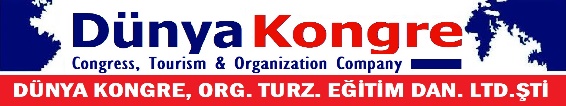 Kennedy Cad. N:23/9 Kavaklıdere– Çankaya /ANKARAKennedy Cad. N:23/9 Kavaklıdere– Çankaya /ANKARAKennedy Cad. N:23/9 Kavaklıdere– Çankaya /ANKARAKennedy Cad. N:23/9 Kavaklıdere– Çankaya /ANKARAYukarıda belirtilen şartları okudum ve kabul ettim. Yazılı olarak beyan etmiş olduğum bilgilerin tamamı doğrudur. Adı Soyadı      :Tarih  & İmza   :Yukarıda belirtilen şartları okudum ve kabul ettim. Yazılı olarak beyan etmiş olduğum bilgilerin tamamı doğrudur. Adı Soyadı      :Tarih  & İmza   :Yukarıda belirtilen şartları okudum ve kabul ettim. Yazılı olarak beyan etmiş olduğum bilgilerin tamamı doğrudur. Adı Soyadı      :Tarih  & İmza   :Yukarıda belirtilen şartları okudum ve kabul ettim. Yazılı olarak beyan etmiş olduğum bilgilerin tamamı doğrudur. Adı Soyadı      :Tarih  & İmza   :Yukarıda belirtilen şartları okudum ve kabul ettim. Yazılı olarak beyan etmiş olduğum bilgilerin tamamı doğrudur. Adı Soyadı      :Tarih  & İmza   :Yukarıda belirtilen şartları okudum ve kabul ettim. Yazılı olarak beyan etmiş olduğum bilgilerin tamamı doğrudur. Adı Soyadı      :Tarih  & İmza   :Yukarıda belirtilen şartları okudum ve kabul ettim. Yazılı olarak beyan etmiş olduğum bilgilerin tamamı doğrudur. Adı Soyadı      :Tarih  & İmza   :Yukarıda belirtilen şartları okudum ve kabul ettim. Yazılı olarak beyan etmiş olduğum bilgilerin tamamı doğrudur. Adı Soyadı      :Tarih  & İmza   :Kongre Sekreteri Kongre Sekreteri Kongre Sekreteri Kongre Sekreteri Kayıt Kayıt Kayıt Kayıt Uluslararası İlişkiler Uluslararası İlişkiler Uluslararası İlişkiler Uluslararası İlişkiler muzeyyen@dunyacongress.comdunyacongress@gmail.com (0507)291 5949 - (0312)467 1424muzeyyen@dunyacongress.comdunyacongress@gmail.com (0507)291 5949 - (0312)467 1424muzeyyen@dunyacongress.comdunyacongress@gmail.com (0507)291 5949 - (0312)467 1424muzeyyen@dunyacongress.comdunyacongress@gmail.com (0507)291 5949 - (0312)467 1424kayit@dunyacongress.comdunyacongress3@gmail.com (0545)231 3100 – (0312)419 8650kayit@dunyacongress.comdunyacongress3@gmail.com (0545)231 3100 – (0312)419 8650kayit@dunyacongress.comdunyacongress3@gmail.com (0545)231 3100 – (0312)419 8650kayit@dunyacongress.comdunyacongress3@gmail.com (0545)231 3100 – (0312)419 8650dunyacongress@gmail.com dunyacongress1@gmail.com(0542)419 8650 – (0312)467 14 24dunyacongress@gmail.com dunyacongress1@gmail.com(0542)419 8650 – (0312)467 14 24dunyacongress@gmail.com dunyacongress1@gmail.com(0542)419 8650 – (0312)467 14 24dunyacongress@gmail.com dunyacongress1@gmail.com(0542)419 8650 – (0312)467 14 24